Ð³ëï³ïáõÙ »Ù` ¹åñáóÇ ïÝûñ»Ý _____________¶.ê²ü²ðÚ²Ü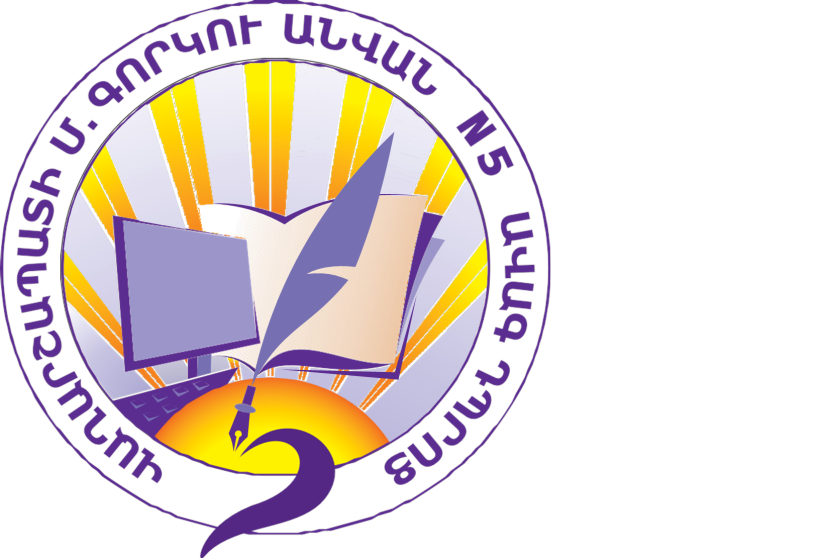 ÐÐ ²ñÙ³íÇñÇ Ù³ñ½Ç §ì³Õ³ñß³å³ï ù³Õ³ùÇØ.¶áñÏáõ ³Ýí³Ý ÑÙ. 5 ³í³· ¹åñáó¦ äà²ÎàõëáõÙÝ³¹³ëïÇ³ñ³Ïã³Ï³Ý ·Íáí ÷áËïÝûñ»ÝÇ ï³ñ»Ï³Ý ²ÞÊ²î²Üø²ÚÆÜ äÈ²ÜՍ. Ղարիբյան2022-2023  áõëï³ñÇ     2022-2023 ուստարվա ուսումնական գծով փոխտնօրենի                   Տարեկան աշխատանքային պլանԴպրոցում սովորողների և աշխատակազմի առողջ ապրելակերպի նյութական և բարոյահոգեբանական պայմանների ապահովումԿառավարչական վերահսկողության պլանավորումՄարդկային ռեսուրսների վերահսկողության պլանավորումՀՀԿատարվող աշխատանքներըպատասխանատուժ/տ12022-2023  ուստարվաաշխատանքային ծրագրերի և ծրագրային կետերի հաստատում:Մասնախմբի ղեկավարներ1-ին  շաբաթ2Հանձնախմբի կազմում իրականացնել ներքին գնահատման աշխատանքներ՝հիմք ընդունելով ուստարվա ընթացքում կազմված ուսումնական գծով հաշվետվությունը:Սաֆարյան Գ.Ղարիբյան    Ս.Օգոստոս3Էլեկտրոնային մատյանների գործածության ուղղորդում:Ղարիբյան    Ս.Բարխուդարյան Գ.1-ին շաբաթ4Տասներորդ դասարաններում տնօրենության կողմից հայտորոշիչ թեստային աշատանքների կազմակերպում:Սաֆարյան Գ. ՂարիբյանՍ. Մխեյան Գ.  3-րդ շաբաթ5Նախապատրաստական աշխատանքներ դպրոցական օլիմպիադայի իրականացման ուղղությամբ:Մասնախմբի ղեկավարներՏարվա ընթացքում6Էլեկտրոնային մատյանների և ծրագրերի կատարողականի ստուգում:Ղարիբյան    Ս.     Մխեյան        Գ. Տարվա ընթացքում7Նպատակային,  փոխադարձ դասալսումներ  և վերլուծություն:Ղարիբյան    Ս. Մխեյան Գ.  Տարվա ընթացքում8Բնագիտական առարկաների դասավանդման դրվածքի ուսումնասիրում:Ղարիբյան    Ս. Մխեյան Գ.  Ղուկասյան Լ.  ապրիլ9Հայոց լեզու և գրականություն դասավանդման դրվածքի ուսումնասիրում:Մխեյան Գ.Ղարիբյան Ս.նոյեմբեր10Անգլերեն առարկայի դասավանդման դրվածքի ուսումնասիրում:ՂարիբյանՍ.   ՄխեյանԳ. նոյեմբեր11Ռուսացլեզու և գրականություն առարկաների դասավանդման դրվածքի ուսումնասիրումՍ.ՂարիբյանԳ. Մխեյաննոյեմբեր12Առարկայական օլիմպիադայի դպրոցական փուլի  անցկացում:Ղարիբյան    Ս. Մասնախմբի ղեկավարներՆոյեմբերի19-ից25-ը13Տնօրինության կողմից կիսամյակային գրավոր աշխատանքների անցկացում:Ուսուցիչ, Մասնախմբի ղեկավարներդեկտեմբեր14Ուսուցիչների հաճախումների հաշվառում:Ղարիբյան    Ս. Տարվա ընթացքում15Էլեկտրոնային մատենավարության ստուգումՂարիբյան    Ս.     Մխեյան        Գ. Տարվա ընթացքում16Առաջին կիսամյակի ուսումնադաստիրակչական աշխատանքների արդյունքների հավաքագրումՂարիբյան    Ս.Բարխուդարյան Գ.դեկտեմբեր17Անբավարար գնահատականներ ունեցող աշակերտների շրջանում տարվող աշխատանքների վերահսկողություն:Մխեյան        Գ. Ղարիբյան    Ս.          Մասնախմբերի ղեկավարներՏարվաը նթացքում18Առարկայական թեմատիկ պլանավորումների ուսպլանին համապատասխանությունՍտուգումև հաստատումՏնօրենփոխտնօրեն		հունվար19ՄԿԱՏ-ի,ՈՒՓՏ-ի, ՀՄԽի, ՈՒՄԽի`աշխատանքային պլանների`ԴԶԾ- համապատասխանության ստուգում և հաստատում:	ՏնօրենՆշվածկազմհունվար20Առարկայական մասնախմբերում անցկացնել խորհրդակցություն, ձևակերպել խորացված ուսուցմամբ առարկաների դասավանդմանդրվածքների ուսումնասիրման չափանիշները և ընթացակարգը:	ՏնօրենՈՒՓՏՈՒՄԽմ/մղեկավ.հունվար21Դասերի դիտարկումներ`ըստառարկաների և դասարանների (ամսական պլաններ)	ՈՒՓՏ,ՈՒՄԽՙմ/մղեկավարընթացքում22Պատմության և հասարակագիտության առարկաների դասավանդման դրվածքի ուսումնասիրումՂարիբյան  Ս.     Մխեյան    Գ.    Ավետիսյան Կ.մարտ23Հավաքագրված նյութի վերլուծություն,դիագրամ, աղյուսակ(թվային, տոկոսայինՆկարագրական արտահայտությամբ)Մշակել ռազմավարություն:	ՏնօրենՈՒՓՏՈՒՄԽմ/մղեկավար	մարտ24Հրավիրել վերահսկողական խորհրդակցություն. Վերլուծության արդյունքները ներկայացնել ուսուցիչներինՀամատեղ գնահատելՄշակել հետագա դիտարկման ենթակա խնդիրները:	ՏնօրենՈՒՓՏՈՒՄԽմ/մղեկավարմարտ25Նախապատրաստական աշխատանքներ առարկայական օլիմպիադաների տարածքային փուլին պատշաճ մասնակցություն ունենալու համարՈւսուցիչներ,  մասնախմբի ղեկավարներդեկտեմբեր26Մաթեմատիկա առարկայի դասավանդման դրվածքի ուսումնասիրումՂարիբյան    Ս. Մխեյան Գ.  Բարխուդարյան Գ.մարտ27Մշակութային առարկաների դասավանդման դրվածքի ուսումնասիրումՂարիբյանՍ.   ՄխեյանԳ.     Բաղդասարյան Ռ.Ապրիլ-մայիս28Առարկայական օլիմպիադաների մարզային փուլի նախապատրաստական աշխատանքներ:Ուսուցիչներ,  մասնախմբի ղեկավարներփետրվար29Թեմատիկ միջոցառումների պլանի կատարողականի ուսումնասիրումՂարիբյանՍ. Մխեյան Գ.  Մասնախմբիղեկավարներ30Պարբերաբարկազմակերպելուսուցչականխորհրդակցություններ, որոնցընթացքումՎերհանելուսուցիչներիկողմիցառաջքաշվածհարցերըՔննարկելառկախնդիրներըևդրանցլուծմանտարբերակներըԿարևորեևնպաստելուսումնադաստիարակչականաշխատանքներիիրականացմանը:ՂարիբյանՍ.   ՄխեյանԳ.     Բաղդասարյան Ռ.Տարվաընթացքում31Օլիպիադաների արդյունքների ամփոփումՂարիբյան    Ս.ապրիլ322-րդ  կիսամյակում ուսումնա- դաստիրակչական աշխատանքների արդյունքների ամփոփումՂարիբյանՍ. Բարխուդարյան Գ.մայիս33120-200  և ավելի ժամ բացակայող աշակերտների հետ աշխատանքների կազմակերպում:Դասղեկներ մասնախմբի ղեկավարներմայիս34Տնօրենության կողմից փոխադրական քննությունների կազմակերպում և անցկացում ավագ դպրոցի  X , X I դասարաններում:Սաֆարյան Գ.     ՂարիբյանՍ.   Սաֆարյան Ա.            Մայիսի  25-ից  31-ը35Աջակցել մասնախմբի ներսում մեթոդական զեկույցների, լսումների, քննարկումների կազմակերպման աշխատանքներինԿազմել ինքնազարգացման աշխատանքի արդյունքում դուրս բերված դաստիարակչական կարևոր թեմաների ցանկըԱջակցել ռեսուրս-կենտրոնը նյութերով համալրելունՆյութերը համապատասխանաբար օգտագործել դասապրոցեսում:ՂարիբյանՍ.             Սաֆարյան Ա.                                                                      Տարվաընթացքում36ԻրականացնելվերահսկողությունՊլանավորված աշխատանքների կատարմանՀաճախումների, դրանց հաշվառմանՄատենավարության աշխատանքներիՂարիբյան    Ս.     Մխեյան        Գ.Տարվաընթացքում37120-200ժամ բացակայած աշակերտների ստուգարքի անցկացումՂարիբյան Ս.Բարխուդարյան Գ.մայիս38Ամփոփիչ սահիկաշարի պատրաստում	մ/մ ղեկավար	հունիս39Ավարտական քննությունների ժամանակացույցի  և աշխատակարգի կազմում և հաստատումՍաֆարյանԳ.      ՂարիբյանՍ.  Տարեվերջ40Մատենավարության ամփոփիչ ստուգումՂարիբյան    Ս.     Մխեյան        Գ. Սաֆարյան Ա.     Տարեվերջ41Կատարել ամփոփիչ (հետխորհրդակցական)Վերլուծություն`գնահատելով մասնագիտական աջակցության արդյունավետությունը:	ՏնօրենՈՒՓՏՈՒՄԽՄ/մղեկավարՀունվարհունիս42Պետական ,ավարտական, ևփոխադրական ավարտական քննությունների արդյունքների ամփոփումՍաֆարյան Գ. ՂարիբյանՍ.                      Մխեյան    Գ. Մասնախմբի ղեկավարներմայիս43Ապահովել ՏՀՏ վերապատրաստման շարունակելիությունը Ուսումնասիրել ուսուցիչների ՏՀՏ կիրառումը դասերինԻրականացնել դասերի դիտարկումներԸստ կարողությունների և հմտությունների կազմել ՏՀՏ գիտելիքները խորացնելու աշխատանքի պլանավորումԿազմել համապատասխան խմբեր ու աշխատանքային ժամանակացույց Իրականացնել դասընթացը Արդյունքում ստեղծված նյութերով հարստացնել ռեսուրս կենտրոնը:ԲարխուդարյանԳՂարիբյան Ս.Մխեյան ԳՏարվա ընթացքում44Սովորողների կողմից մասնագիտական կողմնորոշման և նախամասնագիտական կրթության ուղղորդվածության համապատասխան մակարդակի ապահովվումՀետևել աշակերտների դրսևորմանը  ,ուղղորդել հոսքային փոփոխության:Ղարիբյան Ս.Մխեյան Գ.Բարխուդարյան ԳՏարվա ընթացքում45Արհեստագործական հոսքի կայացում ,մասնագիտությունների ընդգրկման շրջանակների ընդլայնումԴիտարկել դասերը,խրախուսել լավագույն աշխատողին   Կազմակերպել փոխադարձ այցելություններ տարածաշրջանի փայտամշակման արտադրամաս:1Հետևել ֆիզկուլտուրայի դասավանդման դրվածքի արդյունավետությանըՀիմնանորոգված սպորտդահլիճի և բացօթյա սպորտհրապարակի բոլոր հնարավորություններն օգտագործել ֆիզիկական դաստիարակության կազմակերպման որակը բարձրացնելու համար:Բարխուդարյան ԳՄխեյան ԳՂարիբյան ՍՏարվա ընթացքում2Իականացնել <<Դասապատրաստումը դպրոցում ՝դասաժամին>>մոտեցման նպատակային ծրագիրՀատուկ աշխատանք կազմակերպել մասնախմբերում <<Դասը՝դասարանում>>ծրագիրն իրականացնելու հնարների,մեթոդների ճիշտ ընտրություն կատարելու ուղղությամբԴիտարկել դասերը ,լավագույն փորձը տարածելՀետևել աշակերտների կողմից դասի յուրացմանը,որակինՀետևել տնային աշխատանքների նպատակին և ծավալին :Բարխուդարյան Գ.Ղարիբյան Ս.Մխեյան Գ.Տարվա ընթացքում1Կատարել աշակերտների հաճախումների հաշվառմանվերահսկողություն	ՏնօրենՈւՓԽՄԿԱՏՇաբաթըՄեկ անգամ (տար-բեր ժամերի)2Հետևել էլմատյաններում մատենավարության կարգի պահպանմանը	ՏնօրենՈՒՓՏԱմիսը մեկ անգամ3Վերահսկել ուսուցիչների հաճախումների հաշվառումը, աշխատանքային կարգապահության պահպանումը:ՏնօրենՈՒՓՏՄԿԱՏԸնթացքում1Դպրոցի տնօրենության կողմից շնորհակալագրերի հանձնում պետական  մրցանակների արժանացած, տարբեր մրցաշարերին, ծրագրերին սովորողների մասնակցությաննաջակցած ուսուցիչներին:ՏնօրենՈՒՓՏՄԿԱՏ	Ընթացքում2Խրախուսանքի արժանացնել դպրոցականների առարկայական օլիմպիադայում մրցանակային կարգեր ստացած աշակերտներին և նրանցուսուցիչներին	Տնօրեն ՈՒՓՏՄԿԱՏՀանդի-սավորմիջոցառումտարեվեր-ջին3Կազմակերպել կլոր սեղաններ  <<Տարվա նվաճումը>> խորագրով•	Հ. Լեզվի և գր. մ/մ•	Օտար լեզուների•	Մաթեմատիկայի•	Պատմության մ/մ•	Բնագիտական•	Մշակութային    Խրախուսել:ՏնօրենՈւՓՏՈՒՄԽՈւստարե-վերջ4Կազմակերպել  լսումներ<<Էթիկայի նորմերը>>մեր դպրոցում	ՏնօրենՈւՓՏ,ՈւՄԽ,Սոցմ.